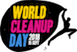 Primaria Videle,va asteapta in data de 17.septembrie sa facem curat in orasul nostru,in activitate de voluntariat,Doritorii se pot prezenta la Primaria Videle, orele 8,00 in data de 17 septembrie.Se vor colecta deseurile selectiv in doua locatii Videle Mosteni, si Videle Marsa, de-a lungul drumului rutier.Va asteptam sa dovediti valoarea , prin actiuni de voluntariat care sa duca la imaginea orasului nostru,,,Pentru ca Omul sfinteste locul!Primaria orasului Videle